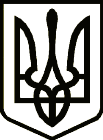 УКРАЇНАСРІБНЯНСЬКА СЕЛИЩНА РАДАЧЕРНІГІВСЬКОЇ ОБЛАСТІРІШЕННЯ(тридцять третя сесія сьомого скликання)27 серпня 2020 року     								смт. СрібнеПро затвердження Положення про попереднюоплату товарів, робіт і послуг, що закуповуютьсяза бюджетні кошти відділом освіти, сім’ї, молоді та спорту Срібнянської селищної ради у 2020 році Відповідно до  пункту 20 частини четвертої статті 42 Закону України «Про місцеве самоврядування в Україні», Постанови Кабінету Міністрів України від 04.12.2019 року №1070 «Деякі питання здійснення розпорядниками (одержувачами) бюджетних коштів попередньої оплати товарів, робіт і послуг, що закуповуються за бюджетні кошти», наказу Міністерства фінансів України від 03.06.2014 р. №671 «Про здійснення оплати товарів, робіт і послуг, що закуповуються за бюджетні кошти»,  селищна рада вирішила:         1.Затвердити Положення про попередню оплату товарів, робіт і послуг, що закуповуються за бюджетні кошти відділом освіти, сім’ї, молоді та спорту Срібнянської селищної ради у 2020 році (додається).          2.Контроль за виконанням рішення покласти на начальника відділу освіти, сім’ї, молоді та спорту Срібнянської селищної ради В. Никоненка, начальника відділу з питань бюджету та фінансів Срібнянської селищної ради  Л. Поду, постійні комісії Срібнянської селищної ради з питань сім’ї та молоді, гуманітарних питань та соціального захисту населення та з питань бюджету, соціально-економічного розвитку та інвестиційної діяльності.             Секретар ради                                 І. МАРТИНЮК                                                                      ЗАТВЕРДЖЕНО:                                                                                                                                                                                                                                 рішенням тридцять третьої сесії                                                                                  сьомого скликання                                                                      Срібнянської селищної ради                                                                       від 27 серпня 2020  рокуПОЛОЖЕННЯпро попередню оплату товарів, робіт і послуг, що закуповуються за бюджетні кошти відділом освіти, сім’ї, молоді та спорту Срібнянської селищної ради у 2020 році        1.Положення про попередню оплату товарів, робіт і послуг за бюджетні кошти відділом освіти, сім’ї, молоді та спорту Срібнянської селищної ради (далі – положення) розроблено на підставі постанови Кабінету Міністрів України від 04 грудня 2019 року № 1070 «Деякі питання здійснення розпорядниками (одержувачами) бюджетних коштів попередньої оплати товарів, робіт і послуг, що закуповуються за бюджетні кошти» та визначає порядок здійснення попередньої оплати товарів, робіт і послуг за бюджетні кошти.         2.Установити, що відділ освіти, сім’ї, молоді та спорту Срібнянської селищної ради (у подальшому – розпорядник бюджетних коштів Срібнянської селищної ради) у договорах про закупівлю товарів, робіт і послуг за бюджетні кошти може передбачати попередню оплату в разі закупівлі:-товарів, робіт і послуг за поточними видатками – на строк не більше трьох місяців;-товарів, робіт і послуг за капітальними видатками та державними контрактами (договорами); періодичних видань – на строк не більше 12 місяців;Розмір та строк попередньої оплати, кількість платежів з попередньої оплати в межах строку, а також положення щодо здійснення у поточному бюджетному періоді попередньої оплати тих товарів, робіт і послуг, що згідно з договорами про закупівлю передбачається поставити, виконати і надати протягом поточного чи наступного бюджетного періоду, визначаються розпорядником бюджетних коштів виходячи із необхідності, що обґрунтовується, зокрема, реальним станом поставки товару, виконання робіт, надання послуг, помісячним розподілом бюджетних асигнувань, сезонністю робіт, циклом виробництва.Розпорядник бюджетних коштів відповідає за прийняте рішення, забезпечуючи ефективне, результативне і цільове використання бюджетних коштів відповідно до вимог Бюджетного кодексу України.        3.Установити, що попередня оплата розпорядником бюджетних коштів за капітальними видатками здійснюється шляхом спрямування бюджетних коштів виконавцям робіт, постачальникам товарів і надавачам послуг (крім нерезидентів) на небюджетні рахунки, відкриті на їх ім’я в органах Державної казначейської служби у встановленому законодавством порядку, з подальшим використанням зазначених коштів виконавцями робіт, постачальниками товарів і надавачами послуг виключно з таких рахунків на цілі, визначені договорами про закупівлю товарів, робіт і послуг, з наданням підтвердних документів органам Державної казначейської служби для здійснення платежів.        4. Розпорядник бюджетних коштів зобов’язаний забезпечувати заходи щодо виявлення виконавців робіт, постачальників товарів і надавачів послуг, якими порушено умови договорів, укладених із розпорядниками (одержувачами) бюджетних коштів, діяльність яких координується через них та які отримують бюджетні кошти на виконання бюджетних програм, щодо попередньої оплати товарів, робіт і послуг, що закуповуються за бюджетні кошти.      5.Розпоряднику бюджетних коштів не здійснювати платежі з попередньої оплати виконавцям робіт, постачальникам товарів і надавачам послуг, якими порушено умови договорів щодо попередньої оплати товарів, робіт і послуг, що закуповуються за бюджетні кошти.